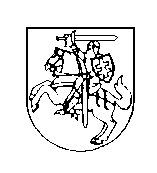 KŪNO KULTŪROS IR SPORTO DEPARTAMENToPRIE LIETUVOS RESPUBLIKOS VYRIAUSYBĖSGeneralinis direktoriusĮsakymasDĖL KŪNO KULTŪROS IR SPORTO DEPARTAMENTO PRIE LIETUVOS RESPUBLIKOS VYRIAUSYBĖS GENERALINIO DIREKTORIAUS 2006 M. SAUSIO 5 D. ĮSAKYMO NR. V-4 „DĖL KŪNO KULTŪROS IR SPORTO BIUDŽETINIŲ ĮSTAIGŲ IR ORGANIZACIJŲ DARBUOTOJŲ DARBO APMOKĖJIMO TVARKOS APRAŠO PATVIRTINIMO“ PAKEITIMO2016 m. vasario 12 d. Nr. V-87VilniusPakeičiu Kūno kultūros ir sporto departamento generalinio direktoriaus 2006 m. sausio 5 d. įsakymą Nr. V-4 „Dėl kūno kultūros ir sporto biudžetinių įstaigų ir organizacijų darbuotojų darbo apmokėjimo tvarkos aprašo patvirtinimo“ ir išdėstau šio įsakymo 1 ir 2 priedus nauja redakcija (pridedama).Generalinis direktorius  	Edis Urbanavičius Kūno kultūros ir sporto departamento prie Lietuvos Respublikos Vyriausybės generalinio direktoriaus 2006 m. sausio 5 d. įsakymo Nr. V-4 (Kūno kultūros ir sporto departamento prie Lietuvos Respublikos Vyriausybės generalinio direktoriaus 2016 m. vasario 12 d. įsakymo Nr. V-87redakcija)1 priedasSPORTININKŲ UGDYMO CENTRŲ VADOVŲ, JŲ PAVADUOTOJŲ IR PADALINIŲ VADOVŲ TARNYBINIAI ATLYGINIMAI(bazinės mėnesinės algos dydžiais)PASTABOS:1. Kitų pedagogų, išskyrus 1 ir 2 prieduose nurodytas pareigybes, tarnybiniai atlyginimai nustatomi pagal šiuos koeficientus (bazinės mėnesinės algos dydžiais):1.1. įgijusių aukštąjį universitetinį išsilavinimą: MMA–27,94;1.2. įgijusių aukštąjį neuniversitetinį išsilavinimą (baigę kolegijas): MMA –26,7;1.3. įgijusių aukštesnįjį išsilavinimą ar specialųjį vidurinį, įgytą iki 1995 metų: MMA –21,8.2. Skyrių, kitų padalinių vadovų pavaduotojų tarnybiniai atlyginimai nustatomi 10–15 procentų mažesni negu skyrių, kitų padalinių vadovų._________________Kūno kultūros ir sporto departamento prie Lietuvos Respublikos Vyriausybės generalinio direktoriaus 2006 m. sausio 05 d. įsakymo Nr. V-4 (Kūno kultūros ir sporto departamento prie Lietuvos Respublikos Vyriausybės generalinio direktoriaus 2016 m. vasario 12 d. įsakymo Nr. V-87 redakcija)2 priedasTRENERIŲ MĖNESINIAI TARIFINIAI ATLYGIAI IR JŲ PRIEDAI1. Sportininkų ugdymo centruose ir sporto vidurinėse mokyklose dirbančių trenerių mėnesiniai tarifiniai atlygiai (koeficientais) (nustatytai pamokų ir treniruočių valandų normai per savaitę)(bazinės mėnesinės algos dydžiais)PASTABOS:1. Trenerio tarifiniai atlygiai nustatomi už 18 valandų per savaitę (1 valanda prilyginama 1 akademinei valandai (45 min.). Jeigu sporto mokymo įstaigoje trūksta trenerių arba treneris ugdo didelio meistriškumo sportininkus, kurių treniravimui reikia didelių darbo krūvių, įstaigos vadovo sprendimu treneriui gali būti skiriamas krūvis, kuris neviršytų 36 valandų per savaitę.2. Į trenerio darbo laiką įskaitomas ir jo dalyvavimas planinėse sporto varžybose (oficialus varžybų laikas) su savo auklėjamais sportininkais (komanda).3. Trenerio treniruojamų sportininkų sąrašai peržiūrimi ir koreguojamas darbo laikas, jeigu jo treniruojamas sportininkas pasirašė sutartį su profesionaliu sporto klubu.2. Trenerių mėnesinių tarifinių atlygių priedų koeficientai už suteiktas kvalifikacines kategorijas (nustatytai pamokų ir treniruočių valandų normai per savaitę)(bazinės mėnesinės algos dydžiais)PASTABA. Kvalifikacinių kategorijų suteikimo tvarką nustato Departamentas.3. Trenerių mėnesinių tarifinių atlygių priedų koeficientai už sportininkų kiekį rinktinėse (už faktiškai su rinkinės nariais dirbtą laiką)Strateginių, prioritetinių valstybės ir kitų olimpinių sporto šakų treneriams, dirbantiems su atitinkamo meistriškumo sportininkais, nustatomi tokie mėnesinių tarifinių atlygių priedai:(bazinės mėnesinės algos dydžiais)PASTABOS:1.	Šioje dalyje nurodytų priedų suma prie mėnesinių tarifinių atlygių treneriui negali viršyti 4,73 koeficiento.2.	Olimpinės rinktinės kandidatų, olimpinės pamainos rinktinių kandidatų sąrašus tvirtinta Departamentas Lietuvos tautinio olimpinio komiteto teikimu.3. Departamentas nustato, kurios sporto šakos yra laikomos prioritetinėmis valstybės ir strateginėmis.4. Nacionalinės (suaugusiųjų) rinktinės narys – sportininkas, kuris Lietuvos rinktinės sudėtyje dalyvavo tarptautinėse suaugusiųjų varžybose, kurios yra įtrauktos į Lietuvos arba tarptautinės sporto šakos federacijos varžybų kalendorių.5. Jaunimo rinktinės narys – sportininkas, kuris Lietuvos rinktinės sudėtyje dalyvavo tarptautinėse jaunimo varžybose, kurios yra įtrauktos į Lietuvos arba tarptautinės sporto šakos federacijos varžybų kalendorių.6. Jaunių rinktinės narys – sportininkas, kuris Lietuvos rinktinės sudėtyje dalyvavo tarptautinėse jaunių varžybose, kurios yra įtrauktos į Lietuvos arba tarptautinės sporto šakos federacijos varžybų kalendorių.7. Sportininko dalyvavimas varžybose vertinamas vadovaujantis sporto (šakų) federacijų (asociacijų, sąjungų) tinkamai patvirtintų protokolų duomenimis. Dokumentų kopijos laikomos tinkamai patvirtintomis, jei jos patvirtintos žyma „Kopija tikra“ ir federacijos antspaudu (jeigu federacija antspaudą privalo turėti) bei federacijos vienasmenio valdymo organo ar jo įgalioto asmens parašu, nurodant pasirašančiojo vardą, pavardę, pareigas ir datą.8. Trenerių mėnesinių tarifinių atlygių priedų koeficientai už sportininkų kiekį nacionalinėse (suaugusiųjų), jaunimo ir jaunių rinktinėse mokami ne ilgiau kaip vienerius metus nuo sportininko sportinio rezultato pasiekimo dienos.9. Individualių sporto šakų trenerių mėnesinių tarifinių atlygių priedų koeficientai už sportininkų, atitinkančių 4, 5 ir 6 pastabose nurodytus kriterijus, kiekį mokami, jeigu sportininkas savo rungties varžybose aplenkė ne mažiau kaip vieną penktadalį rungties dalyvių ir šios rungties varžybose dalyvavo ne mažiau kaip 6 šalių atstovai.10. Komandinių žaidimų sporto šakų trenerių mėnesinių tarifinių atlygių priedų koeficientai už sportininkų, atitinkančių 4, 5 ir 6 pastabose nurodytus kriterijus, kiekį mokami, jeigu sportininkas savo rungties varžybose aplenkė ne mažiau kaip vieną penktadalį rungties dalyvių ir šios rungties varžybose dalyvavo ne mažiau kaip 4 šalių atstovai._______________SUDERINTA:Lietuvos Respublikos socialinės apsaugos ir darbo ministerijos 2016 m. vasario 4 d. raštu Nr. (11.10.-53) SD-772SUDERINTA:Lietuvos Respublikos finansų ministerijos 2016 m. vasario 9 d. raštu Nr. ((1.15-0202)-5K-1602133)-6K-1601156Pareigybės pavadinimasKoeficientasKoeficientasPareigybės pavadinimasSportininkų ugdymo centraiKūno kultūros ir sporto departamento prie Lietuvos Respublikos Vyriausybės Lietuvos olimpinis sporto centrasĮstaigų ir organizacijų vadovai11,7–40,5643,4Įstaigų ir organizacijų vadovų pavaduotojai 11,15–35,4938,5Skyrių ir kitų padalinių vadovai10,53–28,6133,35Pareigybės pavadinimasIšsilavinimasSportininkų ugdymo centraiSporto vidurinės mokyklos, sporto gimnazijosKūno kultūros ir sporto departamento prie Lietuvos Respublikos Vyriausybės Lietuvos olimpinis sporto centrasTrenerisĮgijęs aukštąjį universitetinį išsilavinimąMMA–16,6910,73 –16,6912,23–16,69TrenerisĮgijęs aukštąjį neuniversitetinį išsilavinimą (baigę kolegijas)MMA–15,4310,17 –15,4311,17–15,43TrenerisĮgijęs aukštesnįjį išsilavinimą ar specialųjį vidurinį, įgytą iki 1995 metųMMA–10,519,49–10,519,99–10,51Trenerių kvalifikacinių kategorijų pavadinimaiKoeficientaiTarptautinės kategorijos treneris6,56Nacionalinis sporto treneris5,15Lietuvos sporto treneris3,62Sportininkų meistriškumo lygisSportininkų skaičiusPriemokos dydis koeficientaisOlimpinės rinktinės kandidatas2 ir daugiau3,62Olimpinės rinktinės kandidatas12,51Olimpinės pamainos rinktinės kandidatas2 ir daugiau1,95Olimpinės pamainos rinktinės kandidatas11,40Nacionalinės (suaugusiųjų) rinktinės narys2 ir daugiau1,11Nacionalinės (suaugusiųjų) rinktinės narys10,91Jaunimo rinktinės narys2 ir daugiau0,84Jaunimo rinktinės narys10,64Jaunių rinktinės narys2 ir daugiau0,69Jaunių rinktinės narys10,35